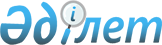 О внесении изменений в решение Акжарского районного маслихата Северо-Казахстанской области от 25 декабря 2015 года № 39-1 "О бюджете Акжарского района Северо-Казахстанской области на 2016-2018 годы"Решение маслихата Акжарского района Северо-Казахстанской области от 17 марта 2016 года N 43-1. Зарегистрировано Департаментом юстиции Северо-Казахстанской области 12 апреля 2016 года N 3706      В соответствии со статьей 109 Бюджетного кодекса Республики Казахстан от 4 декабря 2008 года, подпунктом 1) пункта 1 статьи 6 Закона Республики Казахстан от 23 января 2001 года "О местном государственном управлении и самоуправлении в Республике Казахстан", Акжарский районный маслихат Северо-Казахстанской области РЕШИЛ:

      1. Внести в решение Акжарского районного маслихата Северо-Казахстанской области от 25 декабря 2015 года № 39-1 "О бюджете Акжарского района Северо-Казахстанской области на 2016-2018 годы" (зарегистрированное в Реестре государственной регистрации нормативных правовых актов под № 3552 от 13 января 2016 года и опубликованное 1 февраля 2016 года в газете "Акжарские вести" № 7 и 1 февраля 2016 года в газете "Нурлы-ел" № 7) следующие изменения:

       пункт 1 изложить в следующей редакции: 

      "1. Утвердить районный бюджет Акжарского района на 2016-2018 годы согласно приложениям 1, 2 и 3 соответственно, в том числе на 2016 год в следующих объемах:

      1) доходы – 2 376 084,9 тысяч тенге, в том числе по:

      налоговым поступлениям – 338 829,7 тысяч тенге;

      неналоговым поступлениям –6 549,2тысяч тенге;

      поступления от продажи основного капитала –9 700 тысяч тенге;

      поступления трансфертов –2 021 006 тысяч тенге;

      2) затраты – 2 393 365,5 тысяч тенге; 

      3) чистое бюджетное кредитование – 17 532тысяч тенге, в том числе:

      бюджетные кредиты – 31 815 тысяч тенге;

      погашение бюджетных кредитов –14 283 тысяч тенге; 

      4) сальдо по операциям с финансовыми активами – 0 тысяч тенге, в том числе:

      приобретение финансовых активов – 0 тысяч тенге;

      поступления от продажи финансовых активов государства – 0 тысяч тенге;

      5) дефицит (профицит) бюджета – - 34 812,6 тысяч тенге; 

      6) финансирование дефицита (использование профицита) бюджета – 34 812,6 тысяч тенге; 

       Приложение 1, 4 к указанному решению изложить в новой редакции согласно приложениям 1, 2 к настоящему решению.

      2. Настоящее решение вводится в действие с 1 января 2016 года. 

 Бюджет Акжарского района на 2016 год  Расходы бюджета на 2016 год ПЕРЕЧЕНЬ
бюджетных программ каждого сельского округа на 2016 год 
					© 2012. РГП на ПХВ «Институт законодательства и правовой информации Республики Казахстан» Министерства юстиции Республики Казахстан
				
      Председатель сессии
Акжарского районного
маслихата
Северо-Казахстанской области

К.Баетов

      Секретарь Акжарского
районного маслихата
Северо-Казахстанской области

М.Жумабаев
Приложение 1 от 17 марта 2016 года № 43-1Приложение 1 к решению районного маслихата от 25 декабря 2015 года № 39-11. Доходы

1. Доходы

1. Доходы

1. Доходы

1. Доходы

Категория

Категория

Категория

Категория

Сумма тыс. тенге

Класс

Класс

Класс

Сумма тыс. тенге

Подкласс

Подкласс

Сумма тыс. тенге

1

2

3

4

5

ДОХОДЫ

2376084,9

1

HАЛОГОВЫЕ ПОСТУПЛЕHИЯ

338829,7

1

Подоходный налог

18445

2

Индивидуальный подоходный налог

18445

3

Социальный налог

107084

1

Социальный налог

107084

4

Налоги на собственность

107915

1

Налоги на имущество

66873

3

Земельный налог

7240

4

Налог на транспортные средства

22426

5

Единый земельный налог

11376

5

Внутренние налоги на товары, работы и услуги

99385,7

2

Акцизы

1406

3

Поступления за использование природных и других ресурсов

89429,7

4

Сборы за ведение предпринимательской и профессиональной деятельности

8130

5

Налог на игорный бизнес

420

8

Обязательные платежи, взимаемые за совершение юридически значимых действий и (или)выдачу документов уполномоченными на то государственными органами или должностными лицами

6000

1

Государственная пошлина

6000

2

HЕHАЛОГОВЫЕ ПОСТУПЛЕHИЯ

6549,2

1

Доходы от государственной собственности

3662,2

5

Доходы от аренды имущества, находящегося в государственной собственности

3662,2

6

Прочие неналоговые поступления

2887

1

Прочие неналоговые поступления

2887

3

Поступления от продажи основного капитала

9700

3

Продажа земли и нематериальных активов

9700

1

Продажа земли 

9700

4

Поступления трансфертов

2021006

2

Трансферты из вышестоящих органов государственного управления

2021006

2

Трансферты из областного бюджета

2021006

Целевые текущие трансферты

573147

Целевые трансферты на развитие

1654

Субвенция

1446205

Функциональная группа 

Функциональная группа 

Функциональная группа 

Функциональная группа 

Функциональная группа 

Функциональная группа 

Функциональная группа 

Функциональная группа 

Сумма тыс. тенге

Функциональная подгруппа 

Функциональная подгруппа 

Функциональная подгруппа 

Функциональная подгруппа 

Функциональная подгруппа 

Функциональная подгруппа 

Функциональная подгруппа 

Сумма тыс. тенге

Администратор бюджетных программ 

Администратор бюджетных программ 

Администратор бюджетных программ 

Администратор бюджетных программ 

Администратор бюджетных программ 

Администратор бюджетных программ 

Сумма тыс. тенге

Программа 

Программа 

Программа 

Программа 

Сумма тыс. тенге

Сумма тыс. тенге

Наименование

Сумма тыс. тенге

Затраты

2393365,5

01

Государственные услуги общего характера

254145,3

1

Представительные, исполнительные и другие органы, выполняющие общие функции государственного управления

222984

112

112

Аппарат маслихата района (города областного значения)

15371

001

001

001

Услуги по обеспечению деятельности маслихата района (города областного значения)

15371

122

122

Аппарат акима района (города областного значения)

72836

001

001

001

Услуги по обеспечению деятельности акима района (города областного значения)

72836

123

123

Аппарат акима района в городе, города районного значения, поселка, села, сельского округа

134777

001

001

001

Услуги по обеспечению деятельности акима района в городе, города районного значения, поселка, села, сельского округа

134777

2

Финансовая деятельность

979

459

459

Отдел экономики и финансов района (города областного значения)

979

003

003

003

Проведение оценки имущества в целях налогообложения

542

010

010

010

Приватизация, управление коммунальным имуществом, постприватизационная деятельность и регулирование споров, связанных с этим

437

9

Прочие государственные услуги общего характера

30182,3

458

458

Отдел жилищно-коммунального хозяйства, пассажирского транспорта и автомобильных дорог района (города областного значения)

7854,3

001

001

001

Услуги по реализации государственной политики на местном уровне в области жилищно-коммунального хозяйства, пассажирского транспорта и автомобильных дорог

7854,3

459

459

Отдел экономики и финансов района (города областного значения)

22328

001

001

001

Услуги по реализации государственной политики в области формирования и развития экономической политики, государственного планирования, исполнения бюджета и управления коммунальной собственностью района (города областного значения)

22328

02

Оборона

4155

1

Военные нужды

3355

122

122

Аппарат акима района (города областного значения)

3355

005

005

005

Мероприятия в рамках исполнения всеобщей воинской обязанности

3355

2

Организация работы по чрезвычайным ситуациям

800

122

122

Аппарат акима района (города областного значения)

800

006

006

006

Предупреждение и ликвидация чрезвычайных ситуаций масштаба района (города областного значения)

500

007

007

007

Мероприятия по профилактике и тушению степных пожаров районного (городского) масштаба, а также пожаров в населенных пунктах, в которых не созданы органы государственной противопожарной службы

300

04

Образование

1683572

1

Дошкольное воспитание и обучение

129440

464

464

Отдел образования района (города областного значения)

129440

009

009

009

Обеспечение деятельности организаций дошкольного воспитания и обучения

88405

040

040

040

Реализация государственного образовательного заказа в дошкольных организациях образования

41035

2

Начальное, основное среднее и общее среднее образование

1506919

464

464

Отдел образования района (города областного значения)

1460889

003

003

003

Общеобразовательное обучение

1420188

006

006

006

Дополнительное образование для детей

40701

465

465

Отдел физической культуры и спорта района (города областного значения)

46030

017

017

017

Дополнительное образование для детей и юношества по спорту

46030

9

Прочие услуги в области образования

47213

464

464

Отдел образования района (города областного значения)

47213

001

001

001

Услуги по реализации государственной политики на местном уровне в области образования

6857

005

005

005

Приобретение и доставка учебников, учебно-методических комплексов для государственных учреждений образования района (города областного значения)

17559

015

015

015

Ежемесячные выплаты денежных средств опекунам (попечителям) на содержание ребенка-сироты (детей-сирот), и ребенка (детей), оставшегося без попечения родителей

4921

022

022

022

Выплата единовременных денежных средств казахстанским гражданам, усыновившим (удочерившим) ребенка (детей)-сироту и ребенка (детей), оставшегося без попечения родителей

319

029

029

029

Обследование психического здоровья детей и подростков и оказание психолого-медико-педагогической консультативной помощи населению

12750

За счет трансфертов из республиканского бюджета

2834

За счет средств местного бюджета

9916

067

067

067

Капитальные расходы подведомственных государственных учреждений и организаций

4807

06

Социальная помощь и социальное обеспечение

69602

1

Социальное обеспечение

1565

464

464

Отдел образования района (города областного значения)

1565

030

030

030

Содержание ребенка (детей), переданного патронатным воспитателям

1565

2

Социальная помощь

45060

451

451

Отдел занятости и социальных программ района (города областного значения)

45060

002

002

002

Программа занятости

17805

005

005

005

Государственная адресная социальная помощь

1960

007

007

007

Социальная помощь отдельным категориям нуждающихся граждан по решениям местных представительных органов

6928

010

010

010

Материальное обеспечение детей-инвалидов, воспитывающихся и обучающихся на дому

731

014

014

014

Оказание социальной помощи нуждающимся гражданам на дому

5875

016

016

016

Государственные пособия на детей до 18 лет

5425

017

017

017

Обеспечение нуждающихся инвалидов обязательными гигиеническими средствами и предоставление услуг специалистами жестового языка, индивидуальными помощниками в соответствии с индивидуальной программой реабилитации инвалида

6336

9

Прочие услуги в области социальной помощи и социального обеспечения

22977

451

451

Отдел занятости и социальных программ района (города областного значения)

22977

001

001

001

Услуги по реализации государственной политики на местном уровне в области обеспечения занятости и реализации социальных программ для населения

22668

011

011

011

Оплата услуг по зачислению, выплате и доставке пособий и других социальных выплат

309

07

Жилищно-коммунальное хозяйство

40424,4

1

Жилищное хозяйство

16628,4

123

123

Аппарат акима района в городе, города районного значения, поселка, села, сельского округа

2939

027

027

027

Ремонт и благоустройство объектов в рамках развития городов и сельских населенных пунктов по Дорожной карте занятости 2020

2939

458

458

Отдел жилищно-коммунального хозяйства, пассажирского транспорта и автомобильных дорог района (города областного значения)

23

033

033

033

Проектирование, развитие и (или) обустройство инженерно-коммуникационной инфраструктуры

23

464

464

Отдел образования района (города областного значения)

10348

026

026

026

Ремонт объектов в рамках развития городов и сельских населенных пунктов по Дорожной карте занятости 2020

10348

472

472

Отдел строительства, архитектуры и градостроительства района (города областного значения)

3318,4

003

003

003

Проектирование и (или) строительство, реконструкция жилья коммунального жилищного фонда

2022

004

004

004

Проектирование, развитие и (или) обустройство инженерно-коммуникационной инфраструктуры

1296,4

2

Коммунальное хозяйство

11384

123

123

Аппарат акима района в городе, города районного значения, поселка, села, сельского округа

4070

014

014

014

Организация водоснабжения населенных пунктов

4070

458

458

Отдел жилищно-коммунального хозяйства, пассажирского транспорта и автомобильных дорог района (города областного значения)

7314

012

012

012

Функционирование системы водоснабжения и водоотведения

5660

058

058

058

Развитие системы водоснабжения и водоотведения в сельских населенных пунктах

1654

3

Благоустройство населенных пунктов

12412

123

123

Аппарат акима района в городе, города районного значения, поселка, села, сельского округа

12412

008

008

008

Освещение улиц населенных пунктов

11662

009

009

009

Обеспечение санитарии населенных пунктов

750

08

Культура, спорт, туризм и информационное пространство

134646

1

Деятельность в области культуры

48375

123

123

Аппарат акима района в городе, города районного значения, поселка, села, сельского округа

28955

006

006

006

Поддержка культурно-досуговой работы на местном уровне

28955

455

455

Отдел культуры и развития языков района (города областного значения)

19420

003

003

003

Поддержка культурно-досуговой работы

19420

2

Спорт

17185

465

465

Отдел физической культуры и спорта района (города областного значения)

17185

001

001

001

Услуги по реализации государственной политики на местном уровне в сфере физической культуры и спорта

7555

006

006

006

Проведение спортивных соревнований на районном (города областного значения) уровне

5000

032

032

032

Капитальные расходы подведомственных государственных учреждений и организаций

4630

3

Информационное пространство

49118

455

455

Отдел культуры и развития языков района (города областного значения)

41948

006

006

006

Функционирование районных (городских) библиотек

41221

007

007

007

Развитие государственного языка и других языков народа Казахстана

727

456

456

Отдел внутренней политики района (города областного значения)

7170

002

002

002

Услуги по проведению государственной информационной политики

7170

9

Прочие услуги по организации культуры, спорта, туризма и информационного пространства

19968

455

455

Отдел культуры и развития языков района (города областного значения)

7670

001

001

001

Услуги по реализации государственной политики на местном уровне в области развития языков и культуры

7670

456

456

Отдел внутренней политики района (города областного значения)

12298

001

001

001

Услуги по реализации государственной политики на местном уровне в области информации, укрепления государственности и формирования социального оптимизма граждан

8484

003

003

003

Реализация мероприятий в сфере молодежной политики

3814

10

Сельское, водное, лесное, рыбное хозяйство, особо охраняемые природные территории, охрана окружающей среды и животного мира, земельные отношения

113837

1

Сельское хозяйство

57924

459

459

Отдел экономики и финансов района (города областного значения)

12405

099

099

099

Реализация мер по оказанию социальной поддержки специалистов

12405

462

462

Отдел сельского хозяйства района (города областного значения)

24859

001

001

001

Услуги по реализации государственной политики на местном уровне в сфере сельского хозяйства 

24859

473

473

Отдел ветеринарии района (города областного значения)

20660

001

001

001

Услуги по реализации государственной политики на местном уровне в сфере ветеринарии

10052

006

006

006

Организация санитарного убоя больных животных

1213

007

007

007

Организация отлова и уничтожения бродячих собак и кошек

811

047

047

047

Возмещение владельцам стоимости обезвреженных (обеззараженных) и переработанных без изъятия животных, продукции и сырья животного происхождения, представляющих опасность для здоровья
животных и человека

8584

6

Земельные отношения

10594

463

463

Отдел земельных отношений района (города областного значения)

10594

001

001

001

Услуги по реализации государственной политики в области регулирования земельных отношений на территории района (города областного значения)

8541

003

003

003

Земельно-хозяйственное устройство населенных пунктов

372

004

004

004

Организация работ по зонированию земель

1681

9

Прочие услуги в области сельского, водного, лесного, рыбного хозяйства, охраны окружающей среды и земельных отношений

45319

473

473

Отдел ветеринарии района (города областного значения)

45319

011

011

011

Проведение противоэпизоотических мероприятий

45319

11

Промышленность, архитектурная, градостроительная и строительная деятельность

8207,2

2

Архитектурная, градостроительная и строительная деятельность

8207,2

472

472

Отдел строительства, архитектуры и градостроительства района (города областного значения)

8207,2

001

001

001

Услуги по реализации государственной политики в области строительства, архитектуры и градостроительства на местном уровне

8207,2

12

Транспорт и коммуникации

15565

1

Автомобильный транспорт

13646

123

123

Аппарат акима района в городе, города районного значения, поселка, села, сельского округа

1145

013

013

013

Обеспечение функционирования автомобильных дорог в городах районного значения, поселках, селах, сельских округах

1145

458

458

Отдел жилищно-коммунального хозяйства, пассажирского транспорта и автомобильных дорог района (города областного значения)

12501

023

023

023

Обеспечение функционирования автомобильных дорог

12501

9

Прочие услуги в сфере транспорта и коммуникаций

1919

458

458

Отдел жилищно-коммунального хозяйства, пассажирского транспорта и автомобильных дорог района (города областного значения)

1919

024

024

024

Организация внутрипоселковых (внутригородских), пригородных и внутрирайонных общественных пассажирских перевозок

037

037

037

Субсидирование пассажирских перевозок по социально значимым городским (сельским), пригородным и внутрирайонным сообщениям 

1919

13

Прочие

25635

3

Поддержка предпринимательской деятельности и защита конкуренции

7881

469

469

Отдел предпринимательства района (города областного значения)

7881

001

001

001

Услуги по реализации государственной политики на местном уровне в области развития предпринимательства

7881

9

Прочие

17754

123

123

Аппарат акима района в городе, города районного значения, поселка, села, сельского округа

15939

040

040

040

Реализация мер по содействию экономическому развитию регионов в рамках Программы "Развитие регионов" 

15939

459

459

Отдел экономики и финансов района (города областного значения)

1189

012

012

012

Резерв местного исполнительного органа района (города областного значения) 

1189

464

464

Отдел образования района (города областного значения)

626

041

041

041

Реализация мер по содействию экономическому развитию регионов в рамках Программы "Развитие регионов"

626

15

Трансферты

43576,6

1

Трансферты

43576,6

459

459

Отдел экономики и финансов района (города областного значения)

43576,6

006

006

006

Возврат неиспользованных (недоиспользованных) целевых трансфертов

23491,6

016

016

016

Возврат использованных не по целевому назначению целевых трансфертов

14085

051

051

051

Трансферты органам местного самоуправления

6000

Ш. Чистое бюджетное кредитование

17532

 Бюджетные кредиты

31815

10

Сельское, водное, лесное, рыбное хозяйство, особо охраняемые природные территории, охрана окружающей среды и животного мира, земельные отношения

31815

10

1

Сельское хозяйство

31815

10

1

459

459

Отдел экономики и финансов района (города областного значения)

31815

10

1

467

467

018

018

018

Бюджетные кредиты для реализации мер социальной поддержки специалистов

31815

Категория

Категория

Категория

Категория

Категория

Категория

Категория

Наименование

Класс

Класс

Класс

Класс

Класс

Класс

Наименование

Подкласс

Подкласс

Подкласс

Подкласс

Наименование

5

Погашение бюджетных кредитов

Погашение бюджетных кредитов

14283

01

01

Погашение бюджетных кредитов

Погашение бюджетных кредитов

14283

1

Погашение бюджетных кредитов, выданных из государственного бюджета

Погашение бюджетных кредитов, выданных из государственного бюджета

14283

IV. Сальдо по операциям с финансовыми активами

IV. Сальдо по операциям с финансовыми активами

V. Дефицит (профицит) бюджета

V. Дефицит (профицит) бюджета

-34812,6

VI. Финансирование дефицита 

VI. Финансирование дефицита 

34812,6

Категория

Категория

Категория

Категория

Категория

Категория

Категория

Наименование

Класс

Класс

Класс

Класс

Класс

Класс

Наименование

Подкласс

Подкласс

Подкласс

Подкласс

Наименование

7

Поступления займов

Поступления займов

31815

1

1

Внутренние государственные займы

Внутренние государственные займы

31815

2

Договоры займа

Договоры займа

31815

Функциональная группа

Функциональная группа

Функциональная группа

Функциональная группа

Функциональная группа

Функциональная группа

Функциональная группа

Наименование

функциональная подгруппа

функциональная подгруппа

функциональная подгруппа

функциональная подгруппа

функциональная подгруппа

функциональная подгруппа

Наименование

Администратор бюджетных программ

Администратор бюджетных программ

Администратор бюджетных программ

Администратор бюджетных программ

Наименование

Программа

Программа

Наименование

Наименование

16

Погашение займа

14283

01

01

Погашение займа

14283

459

459

Отдел экономики и финансов района (города областного значения)

14283

005

005

Погашение долга местного исполнительного органа перед вышестоящим бюджетом

14283

Категория

Категория

Категория

Категория

Категория

Категория

Категория

Наименование

Класс

Класс

Класс

Класс

Класс

Класс

Наименование

Подкласс

Подкласс

Подкласс

Подкласс

Наименование

8

 Используемые остатки бюджетных средств 

 Используемые остатки бюджетных средств 

17280,6

01

01

Остатки бюджетных средств

Остатки бюджетных средств

17280,6

Приложение 2 к решению районного маслихата от 17 марта 2016 года № 43-1Приложение 4 к решению районного маслихата от 25 декабря 2015 года № 39-1Функциональная группа

Функциональная группа

Функциональная группа

Функциональная группа

Наименование

Сумма тысяч тенге

функциональная подгруппа

функциональная подгруппа

функциональная подгруппа

Наименование

Сумма тысяч тенге

Администратор бюджетных программ

Администратор бюджетных программ

Наименование

Сумма тысяч тенге

Программа

Наименование

Сумма тысяч тенге

Наименование

Сумма тысяч тенге

1

2

3

4

5

6

1

Государственные услуги общего характера

134777

1

Представительные, исполнительные и другие органы, выполняющие общие функции государственного управления

134777

123

Аппарат акима района в городе, города районного значения, поселка, села, сельского округа

134777

001

Услуги по обеспечению деятельности акима района в городе, города районного значения, поселка, села, сельского округа 

134777

в том числе в разрезе сельских округов

Талшыкский

17343

Ленинградский

19366

Айсаринский

7574

Алкатерекский

9187

Кулыкольский

9732

Кенащинский

10844

Кишикаройский

11310

Майский

9791

Акжаркынский

10327

Новосельский

10461

Восходский

8701

Уялинский

10141

7

Жилищно-коммунальное хозяйство

19421

1

Жилищное хозяйство

2939

1

123

Аппарат акима района в городе, города районного значения, поселка, аула (села), аульного (сельского) округа

2939

027

Ремонт и благоустройство объектов в рамках развития сельских населенных пунктов по Программе занятости 2020

2939

в том числе в разрезе аульных (сельских) округов

Талшикский

2939

2

Коммунальное хозяйство

4070

123

Аппарат акима района в городе, города районного значения, поселка, села, сельского округа

4070

014

Организация водоснабжения населенных пунктов

4070

в том числе в разрезе сельских округов

Кенащинский

100

Кишикаройский

150

Новосельский

1420

Майский

600

Восходский

600

Уялинский

1200

3

Благоустройство населенных пунктов

12412

008

Освещение улиц населенных пунктов

11662

в том числе в разрезе сельских округов

Талшыкский

4669

Ленинградский

3100

Айсаринский

120

Алкатерекский

480

Кулыкольский

523

Кенащинский

475

Кишикаройский

512

Майский

164

Акжаркынский

468

Новосельский

345

Восходский

531

Уялинский

275

009

Обеспечение санитарии населенных пунктов

750

в том числе в разрезе сельских округов

Талшыкский

500

Кулыкольский

250

8

Культура, спорт, туризм и информационное пространство

28 955

1

Деятельность в области культуры

28 955

123

Аппарат акима района в городе, города районного значения, поселка, села, сельского округа

28 955

006

Поддержка культурно-досуговой работы на местном уровне

28 955

в том числе в разрезе сельских округов

Талшикский

826

Ленинградский

6 574

Айсаринский

2 664

Алкатерекский

2 619

Кулыкольский

0

Кенащинский

5 724

Кишикаройский

0

Майский

4 020

Акжаркынский

4 690

Новосельский

1 838

12

Транспорт и коммуникации

1145

1

Автомобильный транспорт

1145

123

Аппарат акима района в городе, города районного значения, поселка, села, сельского округа

1145

013

Обеспечение функционирования автомобильных дорог в городах районного значения, поселках, селах, сельских округах

1145

в том числе в разрезе сельских округов

Ленинградский

572

Талшикский

573

13

Прочие

15939

9

Прочие

15939

123

Аппарат акима района в городе, города районного значения, поселка, села, сельского округа

15939

040

Реализация мер по содействию экономическому развитию регионов в рамках Программы "Развитие регионов" 

15939

в том числе в разрезе сельских округов

Талшикский

5115

Ленинградский

4500

Айсаринский

250

Алкатерекский

800

Кулыкольский

800

Кенащинский

600

Кишикаройский

274

Майский

500

Акжаркынский

800

Новосельский

900

Восходский

500

Уялинский

900

